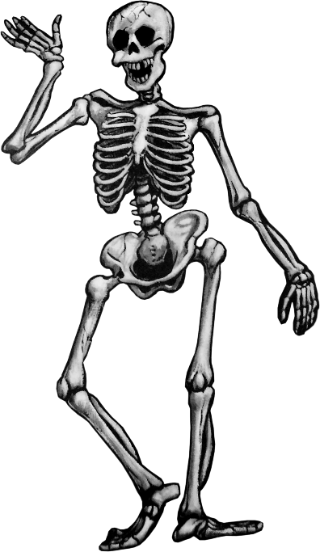 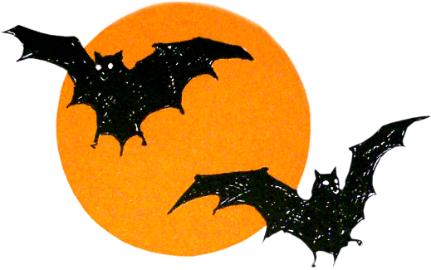 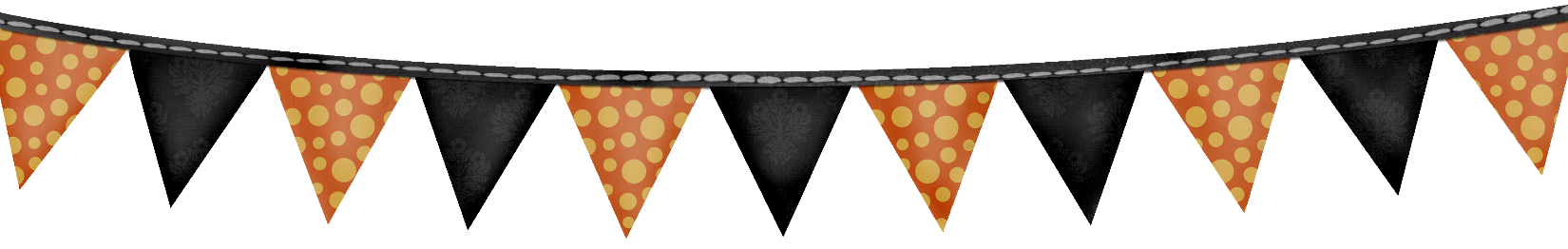 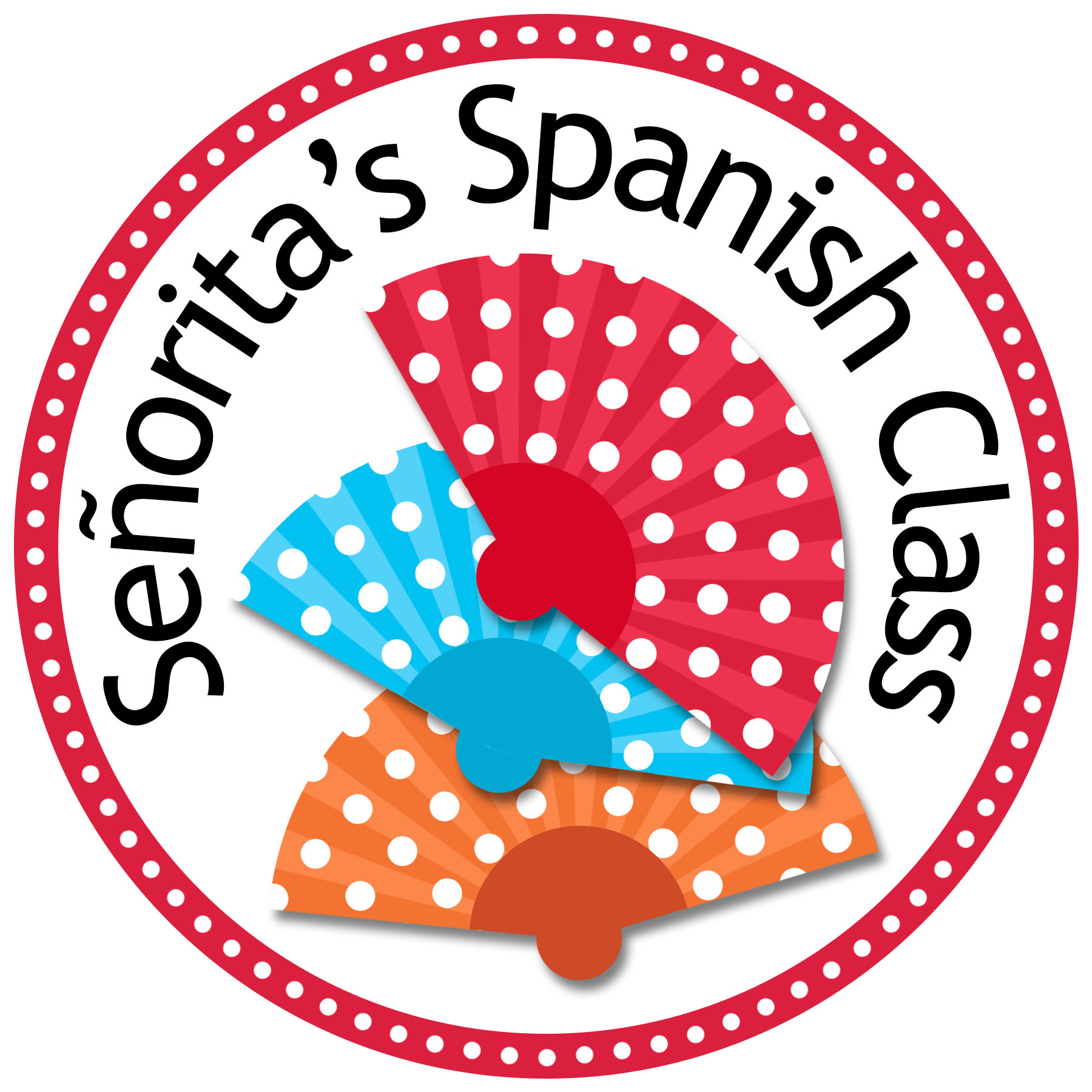 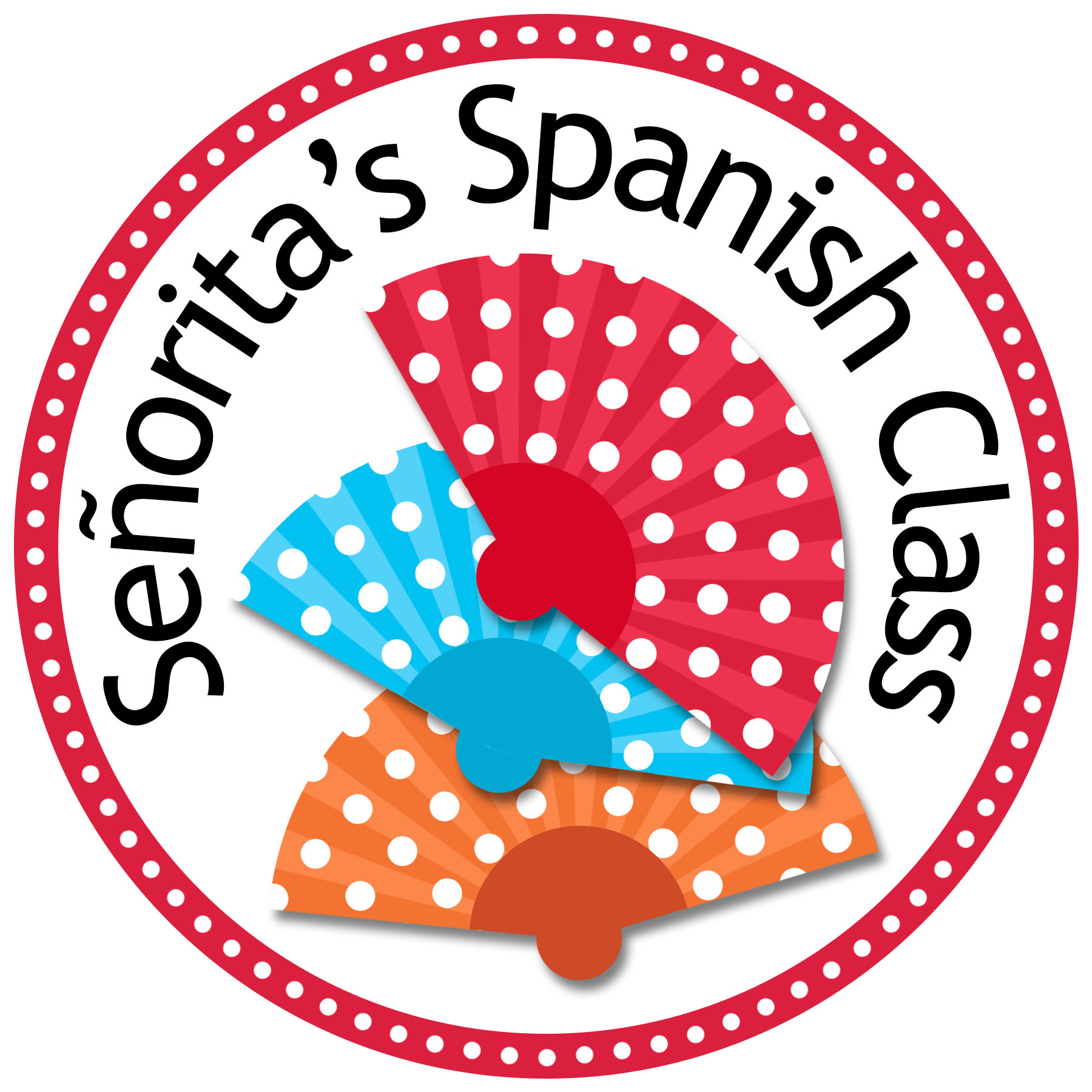 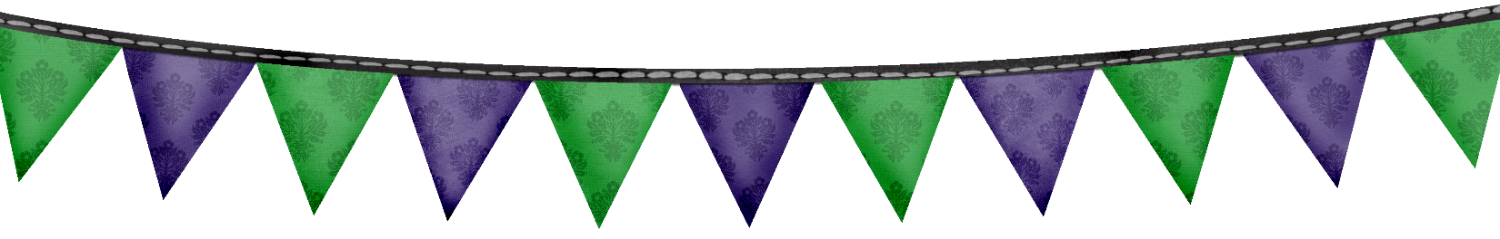 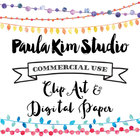 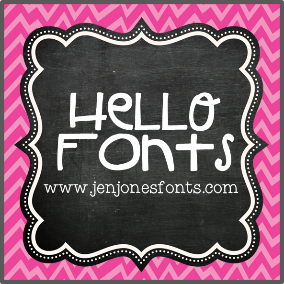 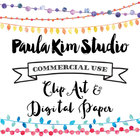 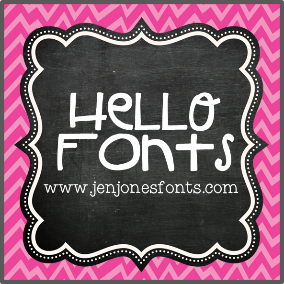 Instructions for use:If you have any questions regarding this product, please do not hesitate to contact me.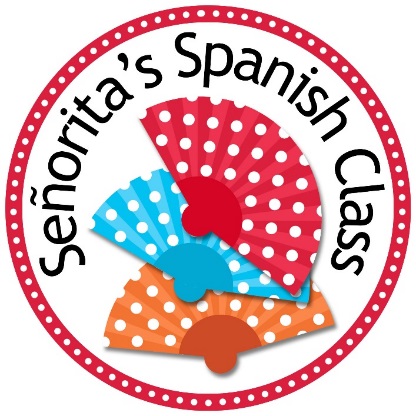 Dana Lovallodana.c.lovallo@gmail.comSeñorita’s Spanish ClassDía de los Muertos - 1Nombre: __________________________________	Periodo: _____		Fecha: ____________________________Answer the following questions while watching this video about Day of the Dead celebrations in Mexico: https://www.youtube.com/watch?v=yUIHhSOd1GI (6:55)When is Day of the Dead celebrated?____________________________________________________________________________________________________________Which two countries does the video focus on?____________________________________________________________________________________________________________Day of the Dead is a mix of which two cultures and traditions?____________________________________________________________________________________________________________Is it a sad holiday?____________________________________________________________________________________________________________What do people believe happens on Day of the Dead (generally speaking)?____________________________________________________________________________________________________________What is a pretty constant tradition no matter where you are in Mexico?____________________________________________________________________________________________________________What do people do while at the cemetery?____________________________________________________________________________________________________________What items are usually on the altars?____________________________________________________________________________________________________________Why is there water at the altar?____________________________________________________________________________________________________________Skulls are everywhere in Mexico! What types of skulls do they mention in the video?________________________________________________________________________________________________________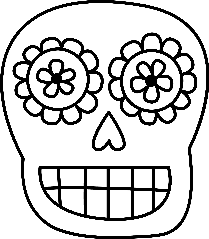 Nombre: __________________________________	Periodo: _____		Fecha: ____________________________Día de los Muertos - 2 Nombre: __________________________________	Periodo: _____		Fecha: ____________________________Answer the following questions while watching this video about Day of the Dead “ofrendas” created by young students in Minneapolis: https://www.youtube.com/watch?v=j5vs3RcYAyg (3:42)Why are the ofrendas created? ____________________________________________________________________________________________________________Day of the Dead is a mix of what two things? ____________________________________________________________________________________________________________What is one of the goals of the holiday? ____________________________________________________________________________________________________________Who do the students’ ofrendas honor? ____________________________________________________________________________________________________________What types of things are included on the altars? ____________________________________________________________________________________________________________The ofrendas act as what for the students? ____________________________________________________________________________________________________________What does the bright color of the flowers help to do? ____________________________________________________________________________________________________________What is the goal of the ofrenda? ____________________________________________________________________________________________________________Why did the museum choose to focus on “young people’s” ofrendas?____________________________________________________________________________________________________________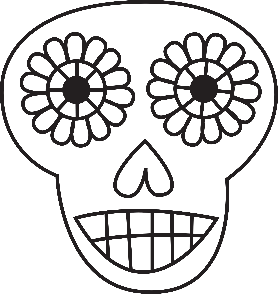 Día de los Muertos - 3 Nombre: __________________________________	Periodo: _____		Fecha: ____________________________Answer the following questions while watching this animated video about a girl’s fictional experience with Day of the Dead: https://www.youtube.com/watch?v=jCQnUuq-TEE (3:07)What is the girl’s attitude of her family member’s death in the first seconds of the video? ____________________________________________________________________________________________________________Where does the girl end up? ____________________________________________________________________________________________________________What’s the recurring symbol in the video? ____________________________________________________________________________________________________________How does the girl act when she’s in the new world at first? ____________________________________________________________________________________________________________How do the skeletons act in the new world? Are they happy or scary?____________________________________________________________________________________________________________How does the girl’s attitude change throughout the video? ____________________________________________________________________________________________________________Who is the skeleton in the end? ____________________________________________________________________________________________________________What does the blue flower symbolize in your opinion? ____________________________________________________________________________________________________________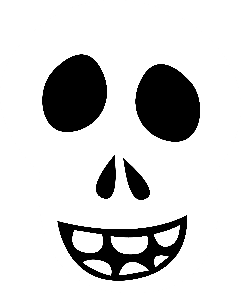 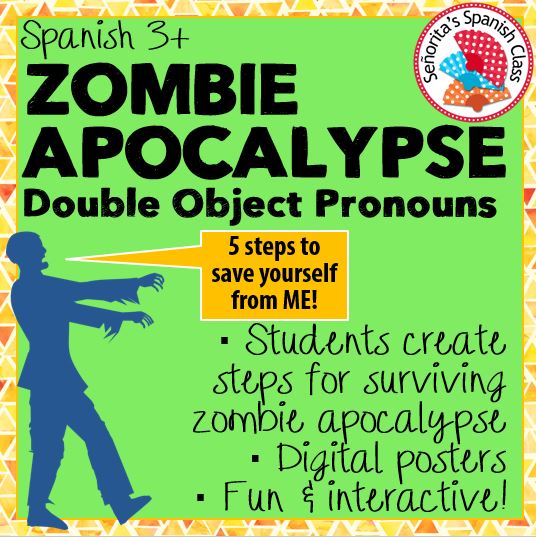 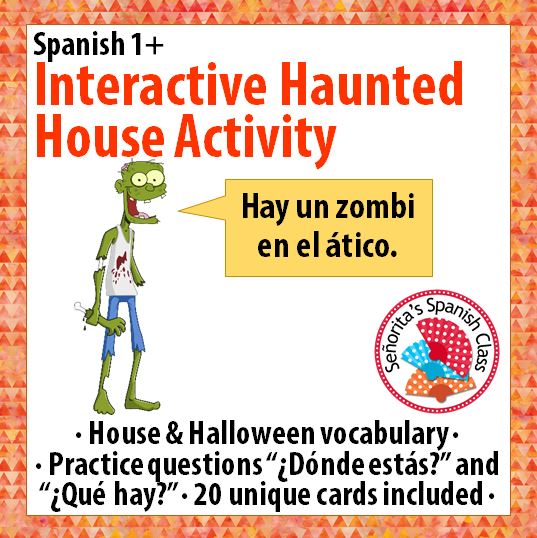 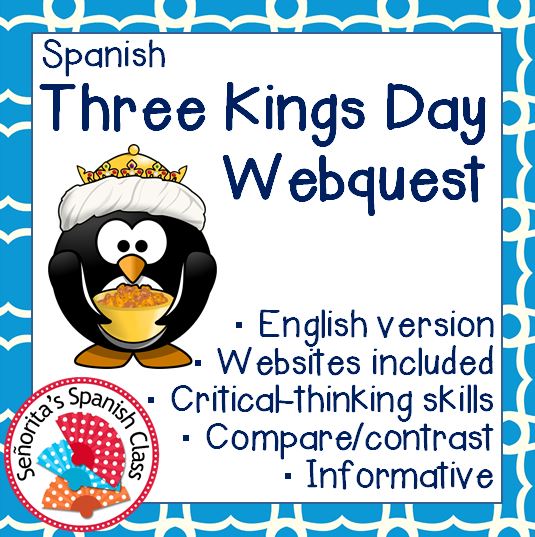 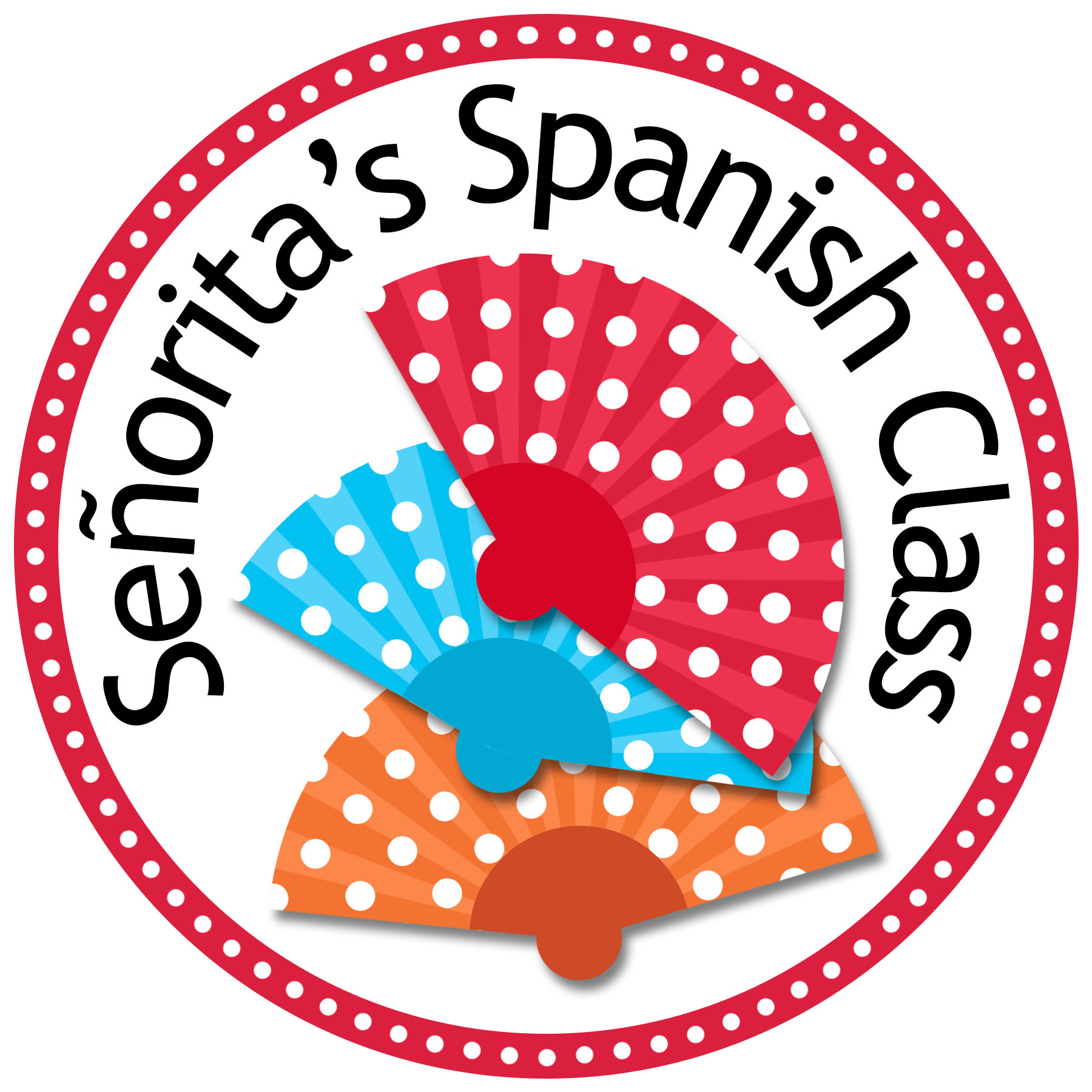 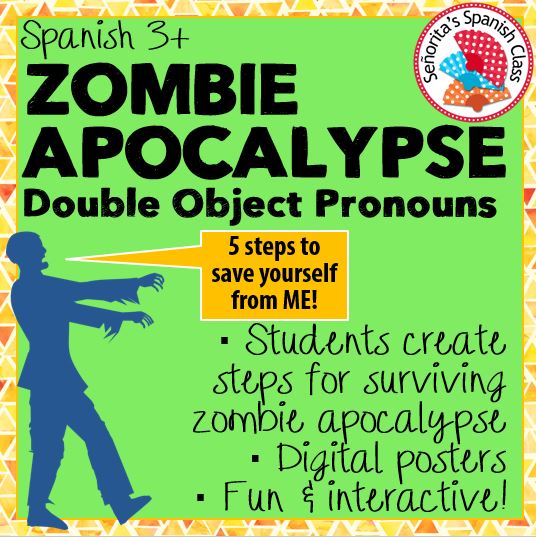 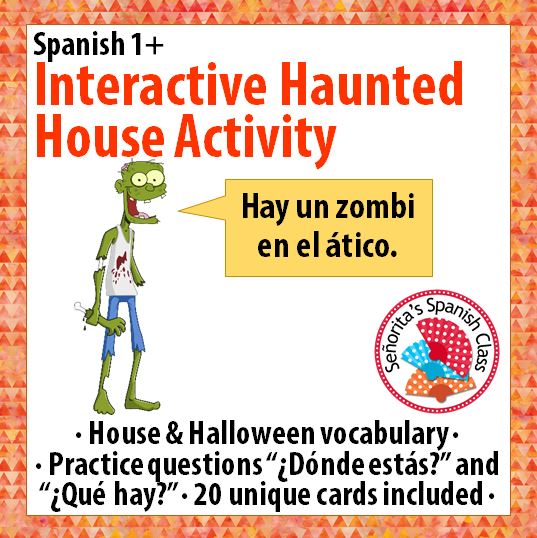 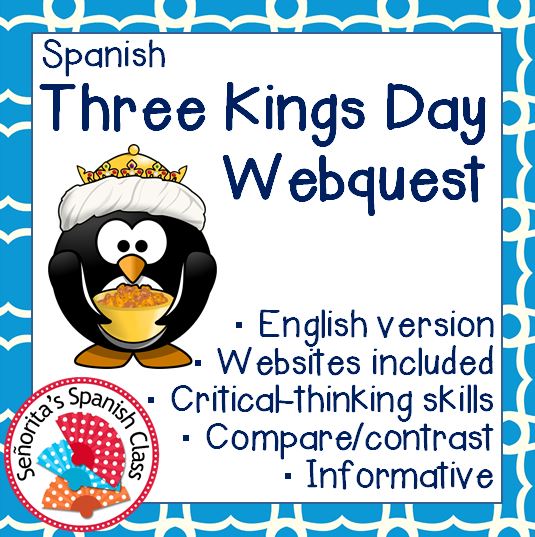 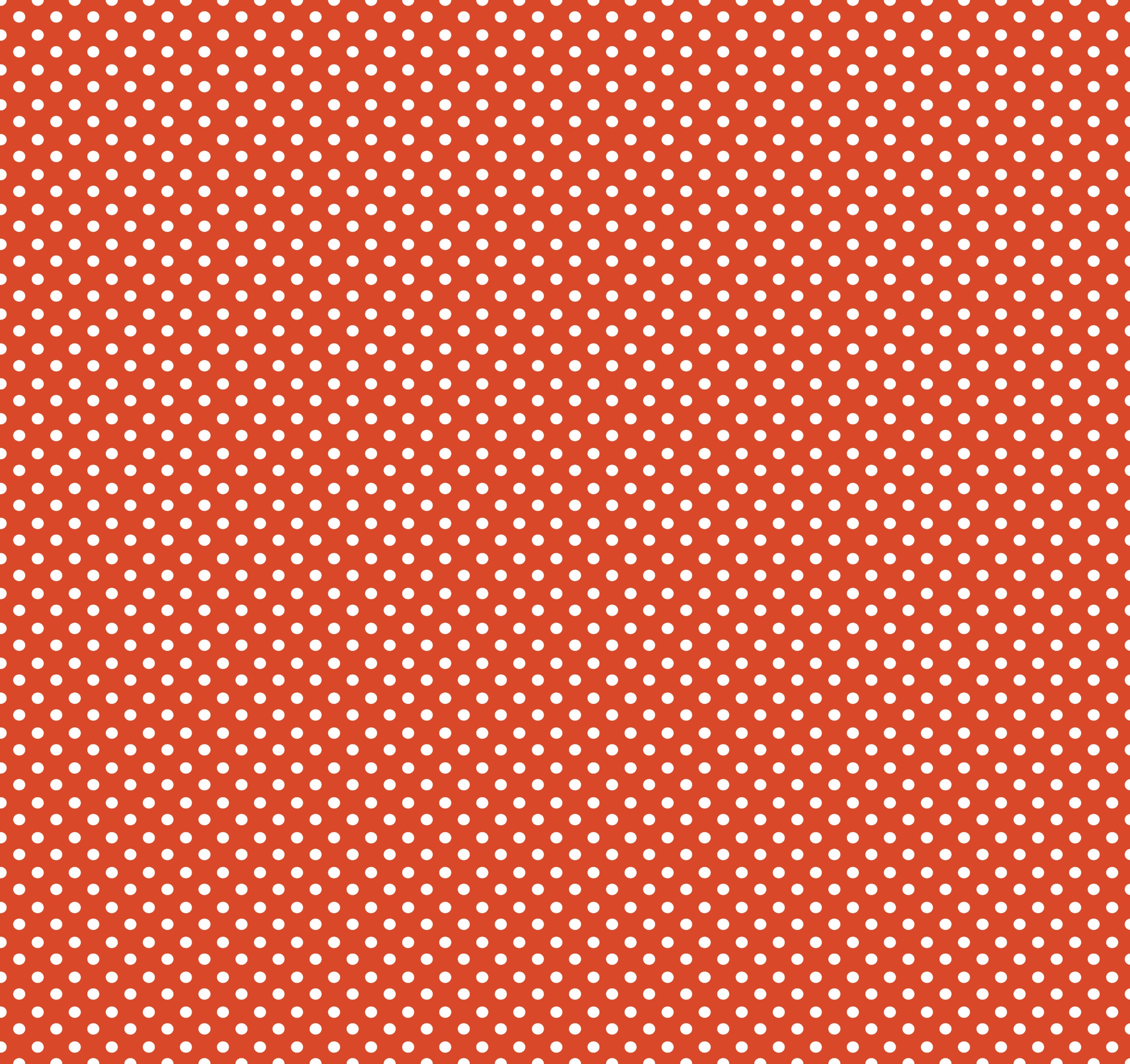 